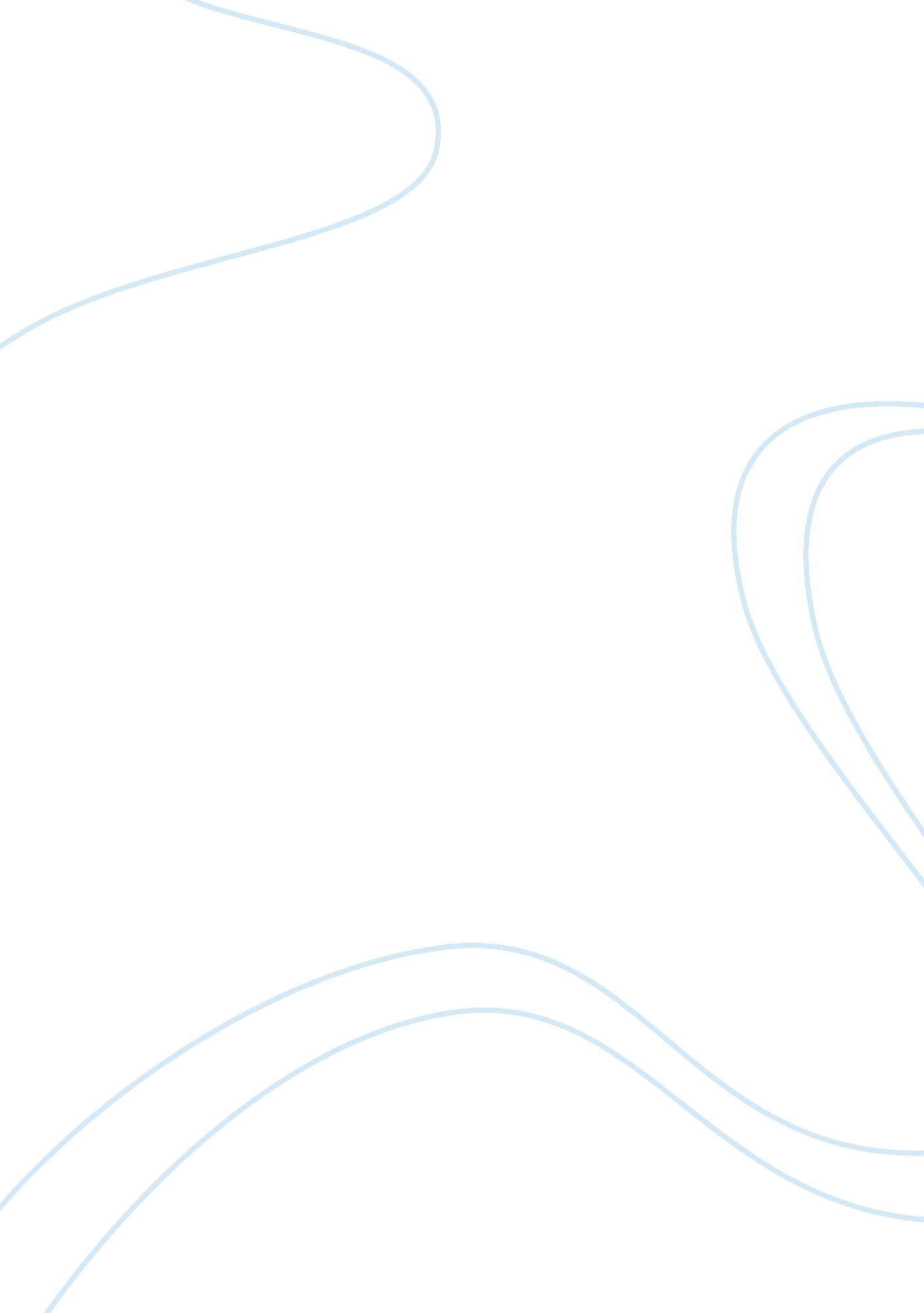 Behaviour and people communicate essay samplePsychology, Behaviorism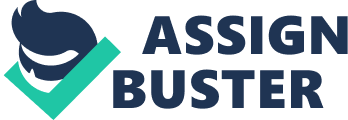 A person must have a strong relationship with children young people and adults. You cannot develop a relationship where there is poor communication, lack of understanding that may lead to bad feelings and it can cause a breakdown in relationships. Where there is good (verbal and non verbal)communication there is always understanding, mutual respect and sympathy. In order to contribute positive relationship with children you need to be a role model for them. Effective communication is a two way process it means if you listen to them, pay attention to what they are actually saying and appreciate them, encourage them with positive feed back like well done good job etc then the children will feel valued secure comfortable. As children become mature they need more reassurance, They need more help and attention. . Getting young pupils involved in class activities, discussions this will lead in developing and maintaining positive relationships. It is very important to listen to young pupil, give them time to speak; you need to use your eye contact when you are in conversation because if you are looking around they will feel that you are not paying attention. You may need to reassure them that you are understanding what they are trying to say. In return you are building mutual trust respect and understanding. We are living in a multicultural society , people come from different countries different backgrounds. you may need to adapt different communication means so they can understand exactly what you are trying to say. If there is any disagreement you will need to find a solution to resolve that effectively and show understanding to the matter. You need to be polite with the adults, look at your gestures body language expression as they can affect relationships. Explain the principles of relationship building with children young people and adults? (1. 2) Relationships is built on trust and trust is something that needs to be earned . amongst children young pupil and adults. You need to communicate effectively by attentive listening and speaking. You need to be very clear on your point so they are confident and not get ambiguity. Sometime you need to ask for interpreter in order to deliver correct message. You need to listen to the children young pupil or adults because if you don’t talk or listen you will never be able to make quality relationship you need to consider personal issue because if someone is under pressure it might affect their behaviour so you need to be calm, courteous, positive and respectful in all situations. Laughter is the best way to make positive relationship. You must have noticed in personal life that when you are behaving friendly putting smile on your face use good language, postures, people are attracted to you and that make positive relationship. As a teaching assistant you need to be friendly, use your positive sense of humour while teaching or dealing with peer’s children adults, in return they will get comfortable with you. You should not comment negative, not to overreact with children young pupil as they are there to learn they will ask you so many question you need to give them appropriate answers. You need to become role model for children or young pupil because in teaching sector children’s and young pupil more likely to copy your attitude your behaviour. Explain how different social, professional and cultural contexts may affect relationships and the way people communicate? Different social, professional and cultural contexts may affect relationship because of different beliefs, norms and values. There are several behaviours that can be perceived differently by people. E. g. there are many people who speak English as a second language and may have a difficulty in communicating we should consider this communication barrier. useing words that can be understood easily and explaining in which context you are talking, as they make take it in a negative way or perceive it wrong so always ensure and ask them repeatedly do they understand what you are trying to say and ask them if they have any other questions etc. Same if we talk about professional situation we need to ensure people follow the rules and regulation to ensure them that these rules and regulations must be strictly followed for example if a child is absent from school with out any valid reason then action must be taken and the process must be followed . If an adult is not behaving appropriately you must follow the protocol . We need to be very professional in place of work. You need to work alongside others to explain and follow the guidelines and standards which are set by the schooclarify why things should be happen in a different way in school or any setting. It shows when communicating with others we need to consider the context in which we are working, we need to adapt different and appropriate way when we communicate in different situations and must consider that your communication verbally and non verbally (body language expression and gestures) can affect relationship. 